                               Профсоюзная дисконтная    программа.                                   Уважаемые члены ППО !Ярославский горком профсоюза сообщает о бессрочном действии профсоюзной дисконтной карты. Эта карта не подлежит обмену. Держатель дисконтной карты имеет право на предоставление скидок различными организациями (список организаций указан на сайте горкома профсоюза). Подробную информацию смотрите на сайте   fnpryar.ru . В правом верхнем углу на главной странице находится изображение дисконтной карты. Если Вы нажмете на него, откроется положение о дисконтной программе и список организаций партнёров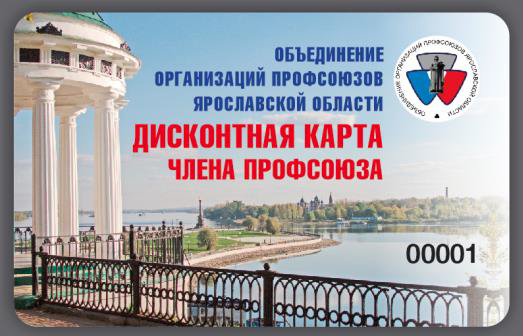 